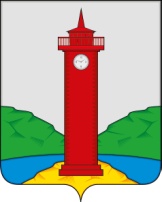 РОССИЙСКАЯ ФЕДЕРАЦИЯ
САМАРСКАЯ ОБЛАСТЬМУНИЦИПАЛЬНЫЙ РАЙОН ВолжскийСОБРАНИЕ ПРЕДСТАВИТЕЛЕЙ СЕЛЬСКОГО ПОСЕЛЕНИЯ Курумочтретьего созыва                                                                                                             «10» июля .                                                                                       № 60/16РЕШЕНИЕ О внесении изменений в Решение Собрания Представителей сельского поселения Курумоч муниципального района Волжский Самарской области «О местном бюджете на 2016  год и на плановый период 2017 и 2018 годов» от 28 декабря 2015 года № 28/9, от 04 мая 2016 года №36/10, от 10 мая 2016 г № 51/14, от 02 июня 2016г № 57/15      Руководствуясь Положением о бюджетном устройстве и бюджетном процессе в сельском поселении Курумоч муниципального района Волжский Самарской области, утвержденным Решением Собрания Представителей сельского поселения Курумоч от 2 сентября . № 86/39, Уставом сельского поселения Курумоч,      рассмотрев проект внесения изменений в Решение Собрания представителей сельского поселения Курумоч «О местном бюджете на 2016 год и на плановый период 2017 и 2018 годов» от 28 декабря 2015 года № 28/9  во втором чтении,  с учетом поправок Согласительной комиссии администрации сельского поселения Курумоч , Собрание Представителей сельского поселения Курумоч РЕШИЛО:  1. Принять изменения в следующей редакции:                                                         Статья 1Внести в Решение Собрания Представителей сельского поселения Курумоч муниципального района Волжский Самарской области от 28.12.15г №28/9, от 04. 02.2016г №36/10, 10.05.2016 № 51/1; от 10 июля 2016г № 60/16 «О местном бюджете на 2016 год и на плановый период 2017 и 2018 годов», следующие изменения:приложение № 3 «Распределение бюджетных ассигнований по разделам, подразделам, целевым статьям и видам расходов бюджетов в ведомственной структуре расходов бюджета сельского поселения Курумоч на  2016 год» изложить в редакции согласно приложению № 3 к настоящему Решению;приложение № 9 «Распределение бюджетных ассигнований по целевым статьям (муниципальных программ сельского поселения Курумоч), группам и подгруппам видов расходов классификации расходов местного бюджета на 2016 год» изложить в редакции согласно приложению № 9 к настоящему Решению.Статья 2Настоящее Решение вступает в силу со дня его официального опубликования.  2. Опубликовать решение в газете сельского поселения Курумоч «Вести сельского поселения Курумоч».Глава сельского поселения Курумоч                                                 О.Л. КатынскийПредседатель собранияпредставителей сельскогопоселения Курумоч                                                                           Л.В. БогословскаяНабойщикова А.В., 998-93-61